…………………………………………………………. LİSESİ COĞRAFYA 10 DERS PLANIBÖLÜM I…………………………..                                                                                                                                                           ……………………….            Coğrafya   Öğretmeni                                                                                                                                                                                        Okul Müdürü   Dersin adıCoğrafyaTARİH12-16/10/2020Sınıf10SÜRE40 dkÖğrenme alanıA) Doğal SistemlerA) Doğal SistemlerA) Doğal SistemlerKonuVOLKANİZMAVOLKANİZMAVOLKANİZMABÖLÜM IIHedef ve Davranışlar                                   Kazanımlar10.1.3. İç kuvvetleri; yer şekillerinin oluşum sürecine etkileri açısından açıklar.10.1.3. İç kuvvetleri; yer şekillerinin oluşum sürecine etkileri açısından açıklar.10.1.3. İç kuvvetleri; yer şekillerinin oluşum sürecine etkileri açısından açıklar.Coğrafi BecerilerCoğrafi gözlem, Coğrafi sorgulama, Değişim ve sürekliliği algılamaCoğrafi gözlem, Coğrafi sorgulama, Değişim ve sürekliliği algılamaCoğrafi gözlem, Coğrafi sorgulama, Değişim ve sürekliliği algılamaGüvenlik Önlemleri (Varsa):---------Öğretme-Öğrenme-Yöntem ve TeknikleriDerinlik ve yüzey volkanizmasına ait özellikler ve şekiller açıklanır. Konu ile ilgili video izletilir.Derinlik ve yüzey volkanizmasına ait özellikler ve şekiller açıklanır. Konu ile ilgili video izletilir.Derinlik ve yüzey volkanizmasına ait özellikler ve şekiller açıklanır. Konu ile ilgili video izletilir.Kullanılan Eğitim Teknolojileri-Araç, Gereçler ve Kaynakça* Öğretmen* ÖğrenciDers kitabı ve yardımcı kitaplar, Etkileşimli tahta, EBA Ders materyalleri, bilgisayar, animasyon ve videolar, haritalar, yeryüzüne ait uydu görüntüleri, grafik, resim ve şekiller.Ders kitabı ve yardımcı kitaplar, Etkileşimli tahta, EBA Ders materyalleri, bilgisayar, animasyon ve videolar, haritalar, yeryüzüne ait uydu görüntüleri, grafik, resim ve şekiller.Ders kitabı ve yardımcı kitaplar, Etkileşimli tahta, EBA Ders materyalleri, bilgisayar, animasyon ve videolar, haritalar, yeryüzüne ait uydu görüntüleri, grafik, resim ve şekiller.Öğretme-Öğrenme EtkinlikleriÖğretme-Öğrenme EtkinlikleriÖğretme-Öğrenme EtkinlikleriÖğretme-Öğrenme Etkinlikleri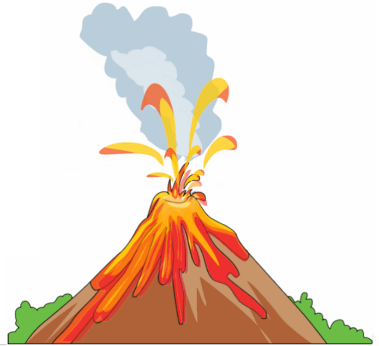 VOLKANİZMAMagmanın yeryüzüne çıkması veya yeryüzüne yakın yerlere kadar sokulması olarak adlandırılan volkanizma, oluşum yerlerine göre ikiye ayrılır. Derinlik volkanizması, yer kabuğunun içerisindeki çatlak ve boşluklara sokulan magmanın yüzeye ulaşamaması sonucu meydana gelir. Magmanın bu alanlarda soğumasıyla batolit, lakolit, sill ve dayk adı verilen yeryüzü şekilleri oluşur. Bu şekiller üstteki tabakaların aşınması sonucu yüzeye çıkabilirVolkanizma oluşum yerine göre ikiye ayrılır:1) Derinlik Volkanizması2) Yüzey Volkanizması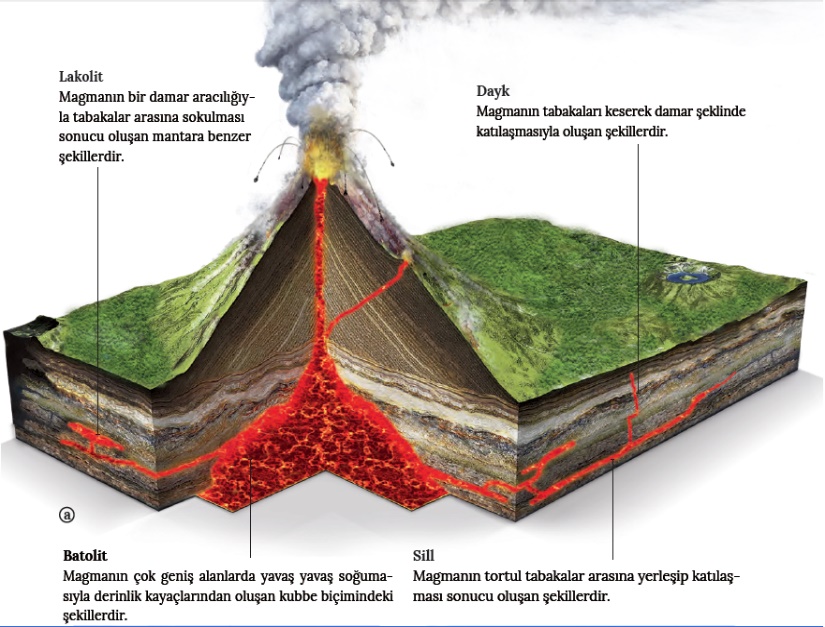 Derinlik VolkanizmasıYer kabuğunun içerisindeki çatlak ve boşluklara sokulan magmanın yüzeye ulaşamaması sonucu meydana gelir. Magmanın bu alanlarda soğumasıyla batolit, lakolit, sill ve dayk adı verilen yeryüzü şekilleri oluşur. Bu şekiller üstteki tabakaların aşınması sonucu yüzeye çıkabilir.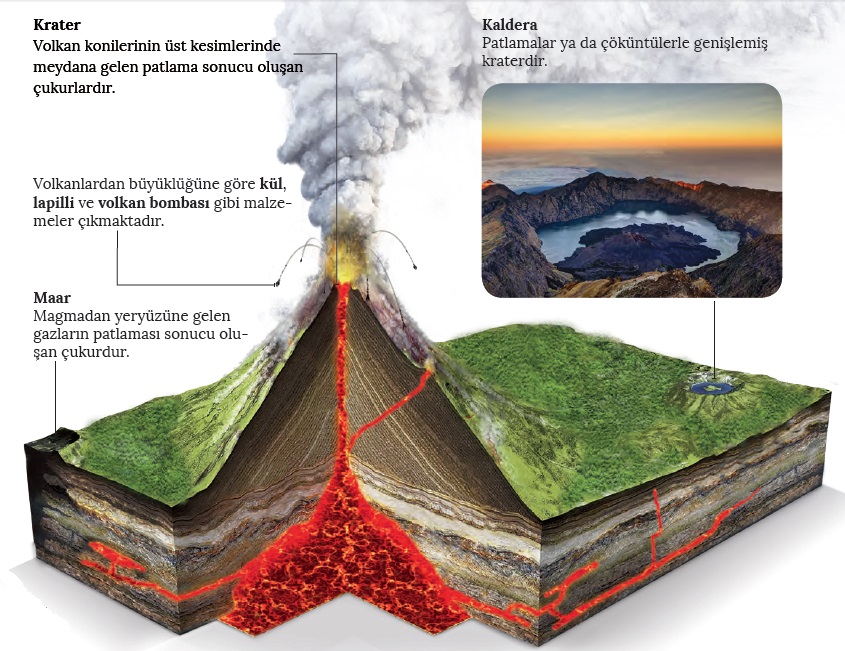                       Yüzey VolkanizmasıMagmanın yeryüzüne ulaşmasıyla oluşur ve bu esnada yeryüzüne sıvı, katı ve gaz hâlde maddeler çıkar. Yüzey volkanizması sonucu oluşan yeryüzü şekillerine kaldera, krater, maar ve volkan konileri örnek verilebilir. Ayrıca lavların ve volkanik küllerin birikmesi sonucu lav düzlükleri, bu düzlüklerin akarsularla yarılması sonucu da volkanik platolar oluşur.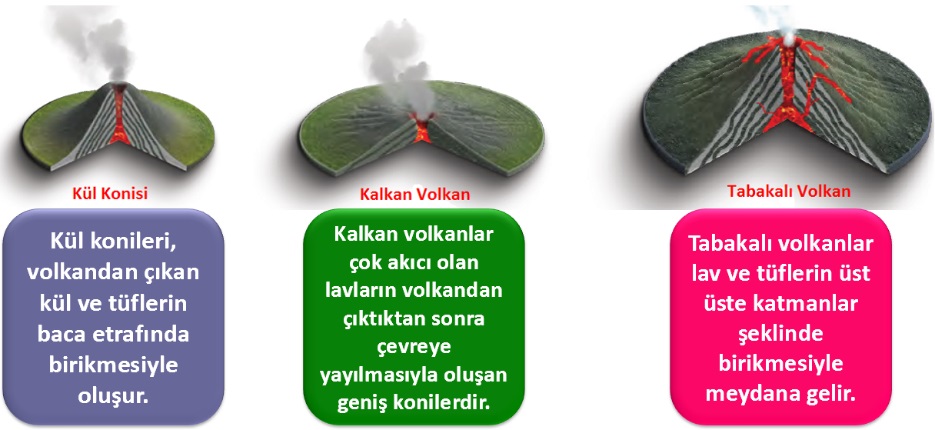 Volkan KonisiVolkanizma sonucu magmadan gelen ve yeryüzünde üst üste biriken malzemelerin özelliğine göre oluşur.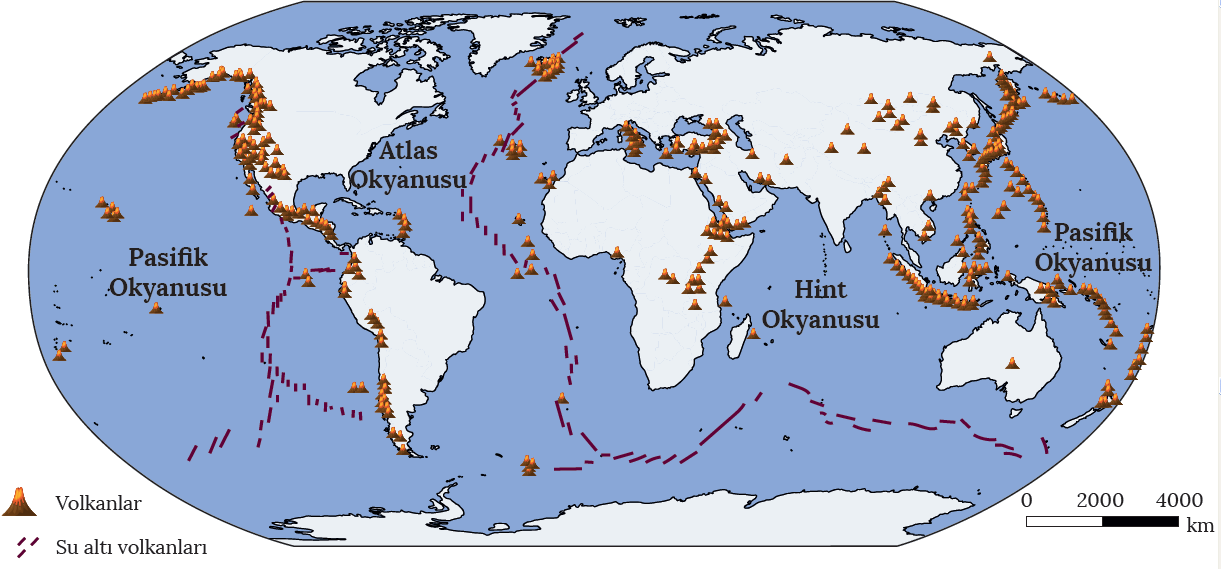 Yeryüzünde volkanların dağılışı ile levha sınırları birbirleriyle paralellik gösterir. Dünyadaki volkanların yaklaşık %75'i Pasifik Levhası'nın çevresinde yer aldığından bu alana Ateş Çemberi adı verilir.                                                                                                                                Yeryüzünde volkanların dağılışıVOLKANİZMAMagmanın yeryüzüne çıkması veya yeryüzüne yakın yerlere kadar sokulması olarak adlandırılan volkanizma, oluşum yerlerine göre ikiye ayrılır. Derinlik volkanizması, yer kabuğunun içerisindeki çatlak ve boşluklara sokulan magmanın yüzeye ulaşamaması sonucu meydana gelir. Magmanın bu alanlarda soğumasıyla batolit, lakolit, sill ve dayk adı verilen yeryüzü şekilleri oluşur. Bu şekiller üstteki tabakaların aşınması sonucu yüzeye çıkabilirVolkanizma oluşum yerine göre ikiye ayrılır:1) Derinlik Volkanizması2) Yüzey VolkanizmasıDerinlik VolkanizmasıYer kabuğunun içerisindeki çatlak ve boşluklara sokulan magmanın yüzeye ulaşamaması sonucu meydana gelir. Magmanın bu alanlarda soğumasıyla batolit, lakolit, sill ve dayk adı verilen yeryüzü şekilleri oluşur. Bu şekiller üstteki tabakaların aşınması sonucu yüzeye çıkabilir.                      Yüzey VolkanizmasıMagmanın yeryüzüne ulaşmasıyla oluşur ve bu esnada yeryüzüne sıvı, katı ve gaz hâlde maddeler çıkar. Yüzey volkanizması sonucu oluşan yeryüzü şekillerine kaldera, krater, maar ve volkan konileri örnek verilebilir. Ayrıca lavların ve volkanik küllerin birikmesi sonucu lav düzlükleri, bu düzlüklerin akarsularla yarılması sonucu da volkanik platolar oluşur.Volkan KonisiVolkanizma sonucu magmadan gelen ve yeryüzünde üst üste biriken malzemelerin özelliğine göre oluşur.Yeryüzünde volkanların dağılışı ile levha sınırları birbirleriyle paralellik gösterir. Dünyadaki volkanların yaklaşık %75'i Pasifik Levhası'nın çevresinde yer aldığından bu alana Ateş Çemberi adı verilir.                                                                                                                                Yeryüzünde volkanların dağılışıVOLKANİZMAMagmanın yeryüzüne çıkması veya yeryüzüne yakın yerlere kadar sokulması olarak adlandırılan volkanizma, oluşum yerlerine göre ikiye ayrılır. Derinlik volkanizması, yer kabuğunun içerisindeki çatlak ve boşluklara sokulan magmanın yüzeye ulaşamaması sonucu meydana gelir. Magmanın bu alanlarda soğumasıyla batolit, lakolit, sill ve dayk adı verilen yeryüzü şekilleri oluşur. Bu şekiller üstteki tabakaların aşınması sonucu yüzeye çıkabilirVolkanizma oluşum yerine göre ikiye ayrılır:1) Derinlik Volkanizması2) Yüzey VolkanizmasıDerinlik VolkanizmasıYer kabuğunun içerisindeki çatlak ve boşluklara sokulan magmanın yüzeye ulaşamaması sonucu meydana gelir. Magmanın bu alanlarda soğumasıyla batolit, lakolit, sill ve dayk adı verilen yeryüzü şekilleri oluşur. Bu şekiller üstteki tabakaların aşınması sonucu yüzeye çıkabilir.                      Yüzey VolkanizmasıMagmanın yeryüzüne ulaşmasıyla oluşur ve bu esnada yeryüzüne sıvı, katı ve gaz hâlde maddeler çıkar. Yüzey volkanizması sonucu oluşan yeryüzü şekillerine kaldera, krater, maar ve volkan konileri örnek verilebilir. Ayrıca lavların ve volkanik küllerin birikmesi sonucu lav düzlükleri, bu düzlüklerin akarsularla yarılması sonucu da volkanik platolar oluşur.Volkan KonisiVolkanizma sonucu magmadan gelen ve yeryüzünde üst üste biriken malzemelerin özelliğine göre oluşur.Yeryüzünde volkanların dağılışı ile levha sınırları birbirleriyle paralellik gösterir. Dünyadaki volkanların yaklaşık %75'i Pasifik Levhası'nın çevresinde yer aldığından bu alana Ateş Çemberi adı verilir.                                                                                                                                Yeryüzünde volkanların dağılışıVOLKANİZMAMagmanın yeryüzüne çıkması veya yeryüzüne yakın yerlere kadar sokulması olarak adlandırılan volkanizma, oluşum yerlerine göre ikiye ayrılır. Derinlik volkanizması, yer kabuğunun içerisindeki çatlak ve boşluklara sokulan magmanın yüzeye ulaşamaması sonucu meydana gelir. Magmanın bu alanlarda soğumasıyla batolit, lakolit, sill ve dayk adı verilen yeryüzü şekilleri oluşur. Bu şekiller üstteki tabakaların aşınması sonucu yüzeye çıkabilirVolkanizma oluşum yerine göre ikiye ayrılır:1) Derinlik Volkanizması2) Yüzey VolkanizmasıDerinlik VolkanizmasıYer kabuğunun içerisindeki çatlak ve boşluklara sokulan magmanın yüzeye ulaşamaması sonucu meydana gelir. Magmanın bu alanlarda soğumasıyla batolit, lakolit, sill ve dayk adı verilen yeryüzü şekilleri oluşur. Bu şekiller üstteki tabakaların aşınması sonucu yüzeye çıkabilir.                      Yüzey VolkanizmasıMagmanın yeryüzüne ulaşmasıyla oluşur ve bu esnada yeryüzüne sıvı, katı ve gaz hâlde maddeler çıkar. Yüzey volkanizması sonucu oluşan yeryüzü şekillerine kaldera, krater, maar ve volkan konileri örnek verilebilir. Ayrıca lavların ve volkanik küllerin birikmesi sonucu lav düzlükleri, bu düzlüklerin akarsularla yarılması sonucu da volkanik platolar oluşur.Volkan KonisiVolkanizma sonucu magmadan gelen ve yeryüzünde üst üste biriken malzemelerin özelliğine göre oluşur.Yeryüzünde volkanların dağılışı ile levha sınırları birbirleriyle paralellik gösterir. Dünyadaki volkanların yaklaşık %75'i Pasifik Levhası'nın çevresinde yer aldığından bu alana Ateş Çemberi adı verilir.                                                                                                                                Yeryüzünde volkanların dağılışı        Ölçme-Değerlendirme•  Bireysel öğrenme etkinliklerine yönelik Ölçme Değerlendirme•  Grupla öğrenme etkinliklerine yönelik Ölçme Değerlendirme•  Öğrenme güçlüğü olan öğrenciler ve ileri düzeyde öğrenme hızında olan öğrenciler için ek Ölçme-Değerlendirme etkinlikleriVolkanizma nedir?Derinlik volkanizması hakkında bilgi veriniz.Krater ve kaldera kavramlarını anlatınız.Ateş Çemberi nedir?5.    Volkanizma magmanın yerin derinliklerinden hareket ederek yeryüzüne çıkmasıdır.Volkanizma hakkında verilen aşağıdaki bilgilerden hangisi yanlıştır?A) Püskürmeler çoğunlukla yer kabuğunun zayıf yerlerini (kırıklar) seçer.B) Volkanlardan lav ve tüf çıkar.C) Volkanların tepesinde bulunan çukurluklara krater denir.D) Gaz patlamasıyla oluşan çukurluklara maar denir.E) Volkanların sadece bir bacası ve bir krateri vardır.Volkanizma nedir?Derinlik volkanizması hakkında bilgi veriniz.Krater ve kaldera kavramlarını anlatınız.Ateş Çemberi nedir?5.    Volkanizma magmanın yerin derinliklerinden hareket ederek yeryüzüne çıkmasıdır.Volkanizma hakkında verilen aşağıdaki bilgilerden hangisi yanlıştır?A) Püskürmeler çoğunlukla yer kabuğunun zayıf yerlerini (kırıklar) seçer.B) Volkanlardan lav ve tüf çıkar.C) Volkanların tepesinde bulunan çukurluklara krater denir.D) Gaz patlamasıyla oluşan çukurluklara maar denir.E) Volkanların sadece bir bacası ve bir krateri vardır.Volkanizma nedir?Derinlik volkanizması hakkında bilgi veriniz.Krater ve kaldera kavramlarını anlatınız.Ateş Çemberi nedir?5.    Volkanizma magmanın yerin derinliklerinden hareket ederek yeryüzüne çıkmasıdır.Volkanizma hakkında verilen aşağıdaki bilgilerden hangisi yanlıştır?A) Püskürmeler çoğunlukla yer kabuğunun zayıf yerlerini (kırıklar) seçer.B) Volkanlardan lav ve tüf çıkar.C) Volkanların tepesinde bulunan çukurluklara krater denir.D) Gaz patlamasıyla oluşan çukurluklara maar denir.E) Volkanların sadece bir bacası ve bir krateri vardır.Dersin Diğer Derslerle İlişkisiBÖLÜM IVPlanın Uygulanmasına İlişkin AçıklamalarKonu ……….. ders saatinde işlenmiş, gerekli değerlendirmeler  yapılarak amacına ulaşmıştır. Aksayan yönler:…………………………………………………………………………………Konu ……….. ders saatinde işlenmiş, gerekli değerlendirmeler  yapılarak amacına ulaşmıştır. Aksayan yönler:…………………………………………………………………………………Konu ……….. ders saatinde işlenmiş, gerekli değerlendirmeler  yapılarak amacına ulaşmıştır. Aksayan yönler:…………………………………………………………………………………